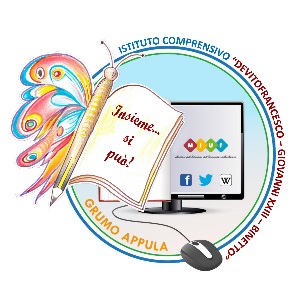 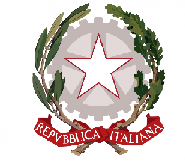 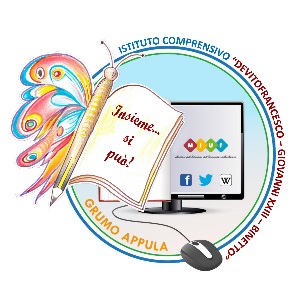 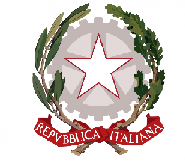 Allegato alla Circolare n.040			     	                                  Grumo Appula, 07/11/2022AL DIRIGENTE SCOLASTICO                                                                                                                                                            Dell’Istituto Comprensivo“Devitofrancesco-Giovanni XXIII-Binetto”Grumo Appula (BA)Il/La sottoscritt__ ____________________________________________________, genitore dell’alunno/a _________________________________________ frequentante la classe _______________________della scuola secondaria ________________________________.AUTORIZZAIl/la proprio/a figlio/a __________________________________________________ a partecipare al corso di potenziamento di lingua francese “Le Futur? C’est le DELF!” Lo/a scrivente dichiara di essere a conoscenza dei dettagli economici ed organizzativi così come descritti nella circolare del Dirigente Scolastico n. 40 del 07/11/2022 pubblicata sul sito web della scuola.          Luogo e data                                                                                                  Firma del genitore_______________________                                                              ____________________________________